Actividades SugeridasOBJETIVO DE APRENDIZAJE OA_25DESCRIPCIÓN DE LA ACTIVIDADESConstruir, leer e interpretar pictogramas y gráficos de barra simple con escala, de acuerdo a información recolectada o dada.10. Leen e interpretan pictogramas y gráficos de barra, ambos con escala de información facilitada por el profesor o elaborados por otros alumnos: › datos sobre costumbres y gustos de los alumnos › deportes, animales (edades, números de cachorros, plantas, experimento aleatorios) › datos del medio (cantidad de apariciones en el diario de una figura famosa, cantidad de autos que se estacionan en un lugar, marcas de autos estacionados en una cuadra)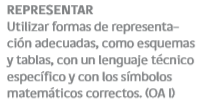 